Схема расположения контейнерной площадки №1  с. Ленинское Ленинского с/п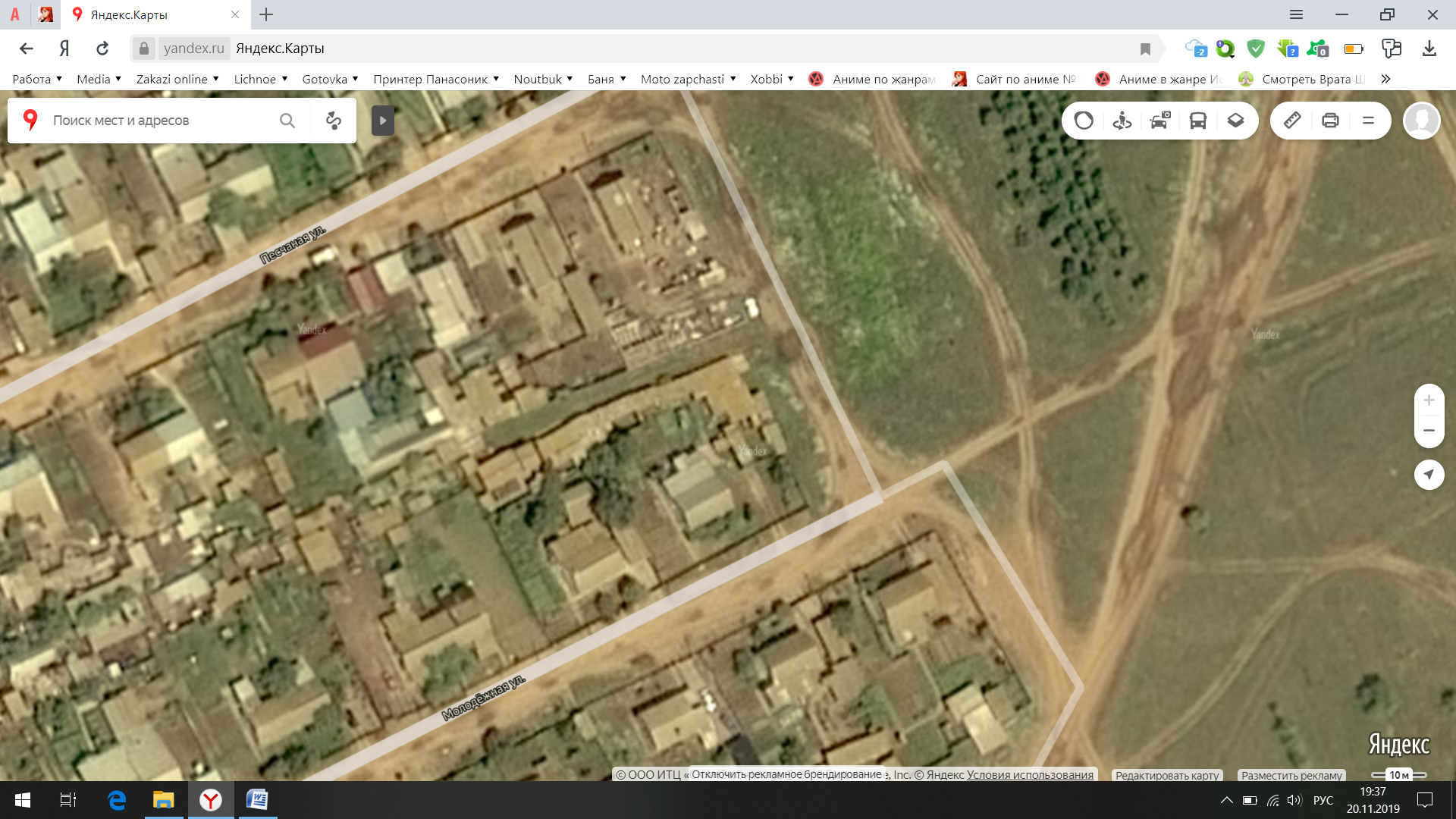      Условные обозначения:                    - контейнерная площадка